Publicado en Málaga el 07/12/2022 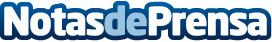 Clínica Esbeltia, mejor clínica de injerto capilar de EspañaEl doctor Ruiz Solanes y la doctora Jiménez Fernández, ambos del equipo médico de Clínica Esbeltia, han sido considerados los cirujanos de injerto capilar mejor valorados en los prestigiosos premios Doctoralia Awards 2022. En el caso del doctor Ruiz recibe esta nominación por tercer año consecutivo y la doctora Jiménez la recibe por primera vezDatos de contacto:Clínica Esbeltia616 46 44 53Nota de prensa publicada en: https://www.notasdeprensa.es/clinica-esbeltia-mejor-clinica-de-injerto Categorias: Medicina Recursos humanos Belleza Premios http://www.notasdeprensa.es